Урок математики в 7 классе по теме «Степень с натуральным показателем» с использованием мультимедийной презентацииЦель урока: Сформировать у учащихся понятие «степень с натуральным показателем»Обучающая цель урока – сформировать понятие «степень с натуральным показателем», научиться записывать число в виде степени с натуральным показателем и в стандартном виде;Воспитательная цель урока – продемонстрировать учащимся важность использования математических моделей в различных науках (информатика, астрономия);Развивающая цель урока – развивать умение учащихся работать в группе, планировать сотрудничество для решения поставленной задачи. Тип урока: Урок изучение нового материалаВид урока: КомбинированныйПлан урока:-организационный этап (2 минуты)-этап подготовки к усвоению нового материала (3 минуты)-этап усвоения новых знаний (15 минут)-физ.минутка (3 минуты)-этап закрепления новых знаний (10 минут)-этап первичной проверки понимания нового материала (5 минут)-этап повторения новых знаний (итоги урока) (5 минуты)-этап информации о домашнем задании (2 минуты)I. Организационный этап- Здравствуйте, присаживайтесь. Тема нашего сегодняшнего урока «Степень с натуральным показателем». Сегодня наша с вами задача познакомиться с понятием «степень с натуральным показателем» и научиться представлять различные числа в виде степени с натуральным показателем. Прежде чем приступить к изучению новой темы, вы с вами проведем устный счет.II. Этап подготовки к усвоению нового материалаУчащимся раздаются карточки для устного счета. Два человека идут работать за боковые доски (выполняют задание за досками). На выполнение устного счета дается 2 минуты.Проверка устного счета: двое учащихся открывают доску, класс проверяет верно выполнено у них задание или нет.III. Этап усвоения новых знаний (работа с мультимедийным проектором)Открываем тетради. Записываем сегодняшнее число, сегодня у нас 16 октября. И тема нашего урока «Степень с натуральным показателем».Великий русский ученый Михаил Васильевич Ломоносов однажды сказал: «Пусть кто-нибудь попробует вычеркнуть из математики степени, и он увидит, что без них далеко не уедешь». Сегодня мы с вами попробуем убедиться в справедливости слов Михаила Васильевича.Еще в пятом классе вы познакомились с формулами площади квадрата и объема куба. Давайте вспомним эти формулы и выполним задание, представленное на слайде. Два человека идут к доске выполнять задание.Формула площади квадрата «а в квадрате», тогда площадь квадрата со стороной 5 см будет равна 5 умножить на 5 (25 см квадратных).Формула объема куба равна «а в кубе», тогда объем куба со стороной 5 см будет равен 5 умножить на 5 умножить на 5 (125 см кубических).Степени чисел используются не только в математике, но и в информатике. На данном слайде представлены единицы измерения информации, которыми все мы с вами пользуемся при работе с компьютером.1 байт= 8 бит1 килобайт=1024 байт=8191бит1 мегабайт=1024 килобайта=1.048.576 байтов=8.388.608 битУ вас может возникнуть вполне закономерный вопрос: при чем здесь степень числа?Для ответа на этот вопрос давайте разложим числа 8 и 1024 на простые множители.Два человека идут к доске раскладывать числа 8 и 1024 на простые множители. Итак, у нас получился следующий результат: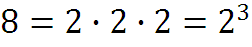 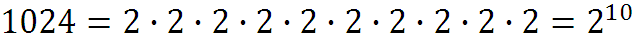 Для удобства записи произведения нескольких одинаковых множителей используется степень числа. Произведение трех двоек можно записать как 2 в степени 3, а произведение десяти двоек – как два в степени 10.Теперь таблица единиц измерения информации, которая у нас была, примет несколько иной вид.1 байт =   бит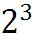 1 килобайт = байт =   бит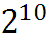 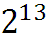 1 мегабайт =  килобайта =	  байтов = 	 бит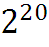 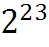 Разложив на простые множители все числа, представленные в первой таблице, легко убедиться в том, что каждое из этих чисел является произведением различного количества двоек, а значит для записи этих, достаточно больших чисел, может использоваться двойка в соответствующей степени.Давайте рассмотрим еще несколько примеров записи произведения одинаковых множителей с помощью степени.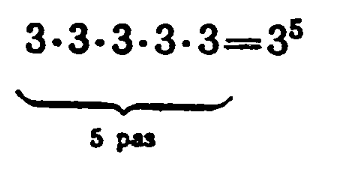 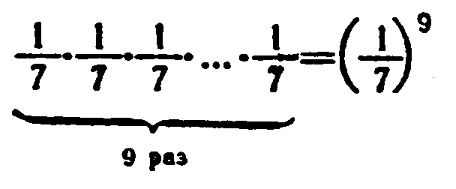 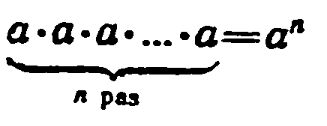 Выражение   читается так: «Степень числа а с показателем n», или коротко: «а в степени n».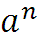 В выражении  число а называют основанием степени, число n – показателем степени.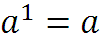 Степенью числа а с показателем 1 называется само число а.Например: 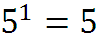 Часто для записи больших чисел используется степень числа 10. Например: расстояние от Земли до Солнца примерно 150 миллионов километров.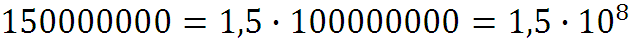 Радиус земного шара примерно 6,37 миллионов метров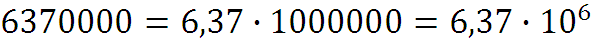 Запись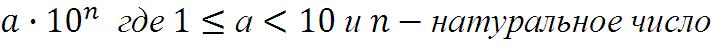 называется стандартным видом записи числа.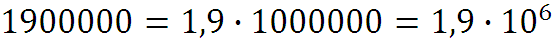 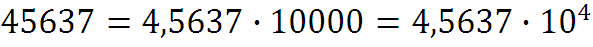 IV. Физ.минуткаV. Этап закрепления новых знанийСейчас мы с вами поработаем в группах и решим несколько задач, связанных с представлением чисел в стандартном виде. Мы будем работать в группах по 4 и по 2 человека. На группы мы делимся следующим образом: первая парта работает вместе со второй партой. Третья парта работает вместе с четвертой партой. Пятые парты работают в группах по 2 человека. Таким образом всего у нас получится 9 групп.Я сейчас раздам вам задания. Каждая группа выполнит по одному заданию. После этого мы проведем совместное обсуждение решенных вами задач. Один представитель от каждой группы у доски покажет нам решение задачи своей группы.Работа в группахГруппа 1 Масса Земли приблизительно 5973600000000000000000000 кг. Запишите массу Земли в стандартном виде (Ответ: Группа 2 Масса Солнца приблизительно 1989100000000000000000000000000 кг. Запишите массу Солнца в стандартном виде (Ответ: Группа 3 Масса Луны составляет приблизительно 73477000000000000000000 кг. Запишите массу Луны в стандартном виде (Ответ: Группа 4 Расстояние от Земли до Луны в среднем составляет  384 500 км. Запишите расстояние от Земли до Луны в стандартном виде (Ответ: Группа 5 Возраст Земли приблизительно составляет 4540000000 лет. Запишите возраст Земли в стандартном виде (Ответ: Группа 6 Возраст Вселенной приблизительно составляет 13830000000 лет. Запишите возраст Вселенной в стандартном виде (Ответ: Группа 7 Средняя температура на поверхности Солнца приблизительно 6000 градусов Цельсия. Запишите температуру поверхности Солнца в стандартном виде (Ответ: Группа 8 Скорость движения света составляет 300 000 000 метров в секунду. Запишите скорость света в стандартном виде (Ответ: Группа 9  Расстояние, которое свет проходит за один год, называют световым годом. Световой год составляет приблизительно 9 460 000 000 000 000 метров. Запишите длину светового года в стандартном виде. (Ответ: VI. Этап первичной проверки понимания нового материалаПроверочная работа (2 варианта). Взаимопроверка (ответы на доске)На проверочную работу отводится 4 минутыОтветы демонстрируются на слайде презентации, после того как учащиеся выполнили задания и поменялись тетрадямиПоднимите руки, кто получит 5, кто 4, кто 3, кто 2?VII. Этап повторения новых знаний (итоги урока) Итак, давайте подведем итог нашего сегодняшнего урока.- Что нового мы узнали сегодня за урок?(Что такое основание степени и показатель степени. Как записывать числа в стандартном виде).VIII. Этап информации о домашнем заданииДомашнее задание:Номер 135 (четные) – записать произведение в виде степениНомер 137 (четные) – записать произведение в виде степениНомер 141 (четные) – вычислить значение числового выраженияВариант 1Вариант 21. Запишите произведение множителей в виде степени с натуральным показателем1. Запишите произведение множителей в виде степени с натуральным показателема) б) а) б) 2. Запишите степень с натуральным показателем в виде произведение множителей2. Запишите степень с натуральным показателем в виде произведение множителейа) б) а) б) 3. Найдите значение степени числа3. Найдите значение степени числаа)  б) а)  б) 4. Запишите число в стандартном виде4. Запишите число в стандартном видеа) 100000б) 1941а)  б) Вариант 1Вариант 21. Запишите произведение множителей в виде степени с натуральным показателем1. Запишите произведение множителей в виде степени с натуральным показателема) б) а) б) 2. Запишите степень с натуральным показателем в виде произведение множителей2. Запишите степень с натуральным показателем в виде произведение множителейа) б)а) б) 3. Найдите значение степени числа3. Найдите значение степени числаа)  б) а)  б) 4. Запишите число в стандартном виде4. Запишите число в стандартном видеа) 1б) 1,941 а)  1б) 